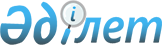 Жаңақала аудандық мәслихатының 2017 жылғы 20 желтоқсандағы № 17-1 "2018-2020 жылдарға арналған аудандық бюджет туралы" шешіміне өзгерістер енгізу туралы
					
			Күшін жойған
			
			
		
					Батыс Қазақстан облысы Жаңақала аудандық мәслихатының 2018 жылғы 11 қазандағы № 27-1 шешімі. Батыс Қазақстан облысының Әділет департаментінде 2018 жылғы 29 қазанда № 5372 болып тіркелді. Күші жойылды - Батыс Қазақстан облысы Жаңақала аудандық мәслихатының 2019 жылғы 27 ақпандағы № 32-4 шешімімен
      Ескерту. Күші жойылды - Батыс Қазақстан облысы Жаңақала аудандық мәслихатының 27.02.2019 № 32-4 шешімімен (алғашқы ресми жарияланған күнінен бастап қолданысқа енгізіледі).
      Қазақстан Республикасының 2008 жылғы 4 желтоқсандағы Бюджет кодексiне және Қазақстан Республикасының 2001 жылғы 23 қаңтардағы "Қазақстан Республикасындағы жергiлiктi мемлекеттiк басқару және өзiн-өзi басқару туралы" Заңына сәйкес, аудандық мәслихат ШЕШIМ ҚАБЫЛДАДЫ:
      1. Жаңақала аудандық мәслихатының 2017 жылғы 20 желтоқсандағы № 17-1 "2018-2020 жылдарға арналған аудандық бюджет туралы" шешіміне (Нормативтік құқықтық актілерінің мемлекеттік тіркеу тізілімінде №5020 болып тіркелген, 2018 жылдың 9 қаңтардағы Қазақстан Республикасы нормативтік құқықтық актілерінің эталондық бақылау банкінде жарияланған) мынадай өзгерістер енгізілсін:
      1- тармақ мынадай редакцияда жазылсын:
      "1. 2018-2020 жылдарға арналған аудандық бюджет 1, 2, және 3 - қосымшаларға сәйкес, соның ішінде 2018 жылға келесі көлемде бекітілсін:
      1) кірістер – 5 149 431 мың теңге:
      салықтық түсімдер – 574 326 мың теңге;
      салықтық емес түсімдер – 10 274 мың теңге;
      негізгі капиталды сатудан түсетін түсімдер – 3 404 мың теңге;
      трансферттер түсімі – 4 561 427 мың теңге;
      2) шығындар – 5 201 387 мың теңге;
      3) таза бюджеттік кредиттеу – 60 993 мың теңге:
      бюджеттік кредиттер – 79 369 мың теңге;
      бюджеттік кредиттерді өтеу – 18 376 мың теңге;
      4) қаржы активтерімен операциялар бойынша сальдо – 0 теңге:
      қаржы активтерін сатып алу – 0 теңге;
      мемлекеттің қаржы активтерін сатудан түсетін түсімдер – 0 теңге;
      5) бюджет тапшылығы (профициті) – -112 949 мың теңге;
      6) бюджет тапшылығын қаржыландыру (профицитін пайдалану) – 112 949 мың теңге:
      қарыздар түсімі – 79 365 мың теңге;
      қарыздарды өтеу – 25 221 мың теңге;
      бюджет қаражатының пайдаланылатын қалдықтары – 58 805 мың теңге.";
      көрсетілген шешімнің 1-қосымшасы осы шешімнің қосымшасына сәйкес жаңа редакцияда жазылсын.
      2. Жаңақала аудандық мәслихат аппаратының басшысы (С.Успанова) осы шешімнің әділет органдарында мемлекеттік тіркелуін, Қазақстан Республикасы нормативтік құқықтық актілерінің эталондық бақылау банкінде оның ресми жариялануын қамтамасыз етсін.
      3. Осы шешім 2018 жылдың 1 қаңтарынан бастап қолданысқа енгізіледі. 2018 жылға арналған аудандық бюджет
					© 2012. Қазақстан Республикасы Әділет министрлігінің «Қазақстан Республикасының Заңнама және құқықтық ақпарат институты» ШЖҚ РМК
				
      Сессия төрайымы

Э. Сисекешева

      Аудандық мәслихат хатшысы

З.Сисенғали
Аудандық мәслихаттың
2018 жылғы 11 қазандағы
№ 27-1 шешіміне қосымшаАудандық мәслихаттың
2017 жылғы 20 желтоқсандағы
№17-1 шешіміне 1-қосымша
Санаты
Санаты
Санаты
Санаты
Санаты
Санаты
Сома, мың теңге
Сыныбы
Сыныбы
Сыныбы
Сыныбы
Сыныбы
Сома, мың теңге
Ішкі сыныбы
Ішкі сыныбы
Ішкі сыныбы
Ішкі сыныбы
Сома, мың теңге
Ерекшелігі
Ерекшелігі
Ерекшелігі
Сома, мың теңге
Атауы
Атауы
Сома, мың теңге
1
2
3
4
5
5
6
1) Кірістер
1) Кірістер
5 149 431
1
Салықтық түсімдер
Салықтық түсімдер
574 326
01
Табыс салығы
Табыс салығы
148 688
2
Жеке табыс салығы
Жеке табыс салығы
148 688
03
Әлеуметтiк салық
Әлеуметтiк салық
149 644
1
Әлеуметтік салық
Әлеуметтік салық
149 644
04
Меншiкке салынатын салықтар
Меншiкке салынатын салықтар
263 467
1
Мүлiкке салынатын салықтар
Мүлiкке салынатын салықтар
254 466
3
Жер салығы
Жер салығы
1 023
4
Көлiк құралдарына салынатын салық
Көлiк құралдарына салынатын салық
6 122
5
Бірыңғай жер салығы
Бірыңғай жер салығы
1 856
05
Тауарларға, жұмыстарға және қызметтерге салынатын iшкi салықтар
Тауарларға, жұмыстарға және қызметтерге салынатын iшкi салықтар
10 430
2
Акциздер
Акциздер
1 700
3
Табиғи және басқа да ресурстарды пайдаланғаны үшiн түсетiн түсiмдер
Табиғи және басқа да ресурстарды пайдаланғаны үшiн түсетiн түсiмдер
2 150
4
Кәсiпкерлiк және кәсiби қызметтi жүргiзгенi үшiн алынатын алымдар
Кәсiпкерлiк және кәсiби қызметтi жүргiзгенi үшiн алынатын алымдар
6 580
08
Заңдық маңызы бар әрекеттерді жасағаны және (немесе) оған уәкілеттігі бар мемлекеттік органдар немесе лауазымды адамдар құжаттар бергені үшін алынатын міндетті төлемдер
Заңдық маңызы бар әрекеттерді жасағаны және (немесе) оған уәкілеттігі бар мемлекеттік органдар немесе лауазымды адамдар құжаттар бергені үшін алынатын міндетті төлемдер
2 097
1
Мемлекеттік баж
Мемлекеттік баж
2 097
2
Салықтық емес түсiмдер
Салықтық емес түсiмдер
10 274
01
Мемлекеттік меншіктен түсетін кірістер
Мемлекеттік меншіктен түсетін кірістер
5 042
1
Мемлекеттік кәсіпорындардың таза кірісі бөлігінің түсімдері
Мемлекеттік кәсіпорындардың таза кірісі бөлігінің түсімдері
802
5
Мемлекет меншігіндегі мүлікті жалға беруден түсетін кірістер
Мемлекет меншігіндегі мүлікті жалға беруден түсетін кірістер
4 240
04
Мемлекеттік бюджеттен қаржыландырылатын, сондай-ақ Қазақстан Республикасы Ұлттық Банкінің бюджетінен (шығыстар сметасынан) қамтылатын және қаржыландырылатын мемлекеттік мекемелер салатын айыппұлдар, өсімпұлдар, санкциялар, өндіріп алулар
Мемлекеттік бюджеттен қаржыландырылатын, сондай-ақ Қазақстан Республикасы Ұлттық Банкінің бюджетінен (шығыстар сметасынан) қамтылатын және қаржыландырылатын мемлекеттік мекемелер салатын айыппұлдар, өсімпұлдар, санкциялар, өндіріп алулар
462
1
Мұнай секторы ұйымдарынан және Жәбірленушілерге өтемақы қорына түсетін түсімдерді қоспағанда, мемлекеттік бюджеттен қаржыландырылатын, сондай-ақ Қазақстан Республикасы Ұлттық Банкінің бюджетінен (шығыстар сметасынан) қамтылатын және қаржыландырылатын мемлекеттік мекемелер салатын айыппұлдар, өсімпұлдар, санкциялар, өндіріп алулар
Мұнай секторы ұйымдарынан және Жәбірленушілерге өтемақы қорына түсетін түсімдерді қоспағанда, мемлекеттік бюджеттен қаржыландырылатын, сондай-ақ Қазақстан Республикасы Ұлттық Банкінің бюджетінен (шығыстар сметасынан) қамтылатын және қаржыландырылатын мемлекеттік мекемелер салатын айыппұлдар, өсімпұлдар, санкциялар, өндіріп алулар
462
06
Басқа да салықтық емес түсiмдер
Басқа да салықтық емес түсiмдер
4 770
1
Басқа да салықтық емес түсiмдер
Басқа да салықтық емес түсiмдер
4 770
3
Негізгі капиталды сатудан түсетін түсімдер
Негізгі капиталды сатудан түсетін түсімдер
3 404
01
Мемлекеттік мекемелерге бекітілген мемлекеттік мүлікті сату
Мемлекеттік мекемелерге бекітілген мемлекеттік мүлікті сату
1 850
1
Мемлекеттік мекемелерге бекітілген мемлекеттік мүлікті сату
Мемлекеттік мекемелерге бекітілген мемлекеттік мүлікті сату
1 850
03
Жердi және материалдық емес активтердi сату
Жердi және материалдық емес активтердi сату
1 554
1
Жерді сату
Жерді сату
1 554
4
Трансферттер түсімі
Трансферттер түсімі
4 561 427
02
Мемлекеттiк басқарудың жоғары тұрған органдарынан түсетiн трансферттер
Мемлекеттiк басқарудың жоғары тұрған органдарынан түсетiн трансферттер
4 561 427
2
Облыстық бюджеттен түсетiн трансферттер
Облыстық бюджеттен түсетiн трансферттер
4 561 427
Функционалдық топ
Функционалдық топ
Функционалдық топ
Функционалдық топ
Функционалдық топ
Функционалдық топ
Сома, мың теңге
Функционалдық кіші топ
Функционалдық кіші топ
Функционалдық кіші топ
Функционалдық кіші топ
Функционалдық кіші топ
Сома, мың теңге
Бюджеттік бағдарламалардың әкiмшiсi
Бюджеттік бағдарламалардың әкiмшiсi
Бюджеттік бағдарламалардың әкiмшiсi
Бюджеттік бағдарламалардың әкiмшiсi
Сома, мың теңге
Бағдарлама
Бағдарлама
Бағдарлама
Сома, мың теңге
Кіші бағдарлама
Кіші бағдарлама
Сома, мың теңге
Атауы
Сома, мың теңге
1
2
3
4
5
6
7
2) Шығындар
 5 201 387
01
Жалпы сипаттағы мемлекеттiк қызметтер 
308 749
1
Мемлекеттiк басқарудың жалпы функцияларын орындайтын өкiлдi, атқарушы және басқа органдар
178 351
112
Аудан (облыстық маңызы бар қала) мәслихатының аппараты
16 167
001
Аудан (облыстық маңызы бар қала) мәслихатының қызметін қамтамасыз ету жөніндегі қызметтер
16 167
122
Аудан (облыстық маңызы бар қала) әкімінің аппараты
104 919
001
Аудан (облыстық маңызы бар қала) әкімінің қызметін қамтамасыз ету жөніндегі қызметтер
102 479
106
Әлеуметтік, табиғи және техногендік сипаттағы төтенше жағдайларды жою үшін жергілікті атқарушы органның төтенше резерві есебінен іс-шаралар өткізу
2 440
123
Қаладағы аудан, аудандық маңызы бар қала, кент, ауыл, ауылдық округ әкімінің аппараты
57 265
001
Қаладағы аудан, аудандық маңызы бар қаланың, кент, ауыл, ауылдық округ әкімінің қызметін қамтамасыз ету жөніндегі қызметтер
56 132
015
Жергілікті бюджет қаражаты есебінен
56 132
022
Мемлекеттік органның күрделі шығыстары
1 133
2
Қаржылық қызмет
578
459
Ауданның (облыстық маңызы бар қаланың) экономика және қаржы бөлімі
578
003
Салық салу мақсатында мүлікті бағалауды жүргізу
578
9
Жалпы сипаттағы өзге де мемлекеттiк қызметтер
129 820
454
Ауданның (облыстық маңызы бар қаланың) кәсіпкерлік және ауыл шаруашылығы бөлімі
5 976
001
Жергілікті деңгейде кәсіпкерлікті және ауыл шаруашылығын дамыту саласындағы мемлекеттік саясатты іске асыру жөніндегі қызметтер
5 976
458
Ауданның (облыстық маңызы бар қаланың) тұрғын үй-коммуналдық шаруашылығы, жолаушылар көлігі және автомобиль жолдары бөлімі
19 509
001
Жергілікті деңгейде тұрғын үй-коммуналдық шаруашылығы, жолаушылар көлігі және автомобиль жолдары саласындағы мемлекеттік саясатты іске асыру жөніндегі қызметтер
18 509
013
Мемлекеттік органның күрделі шығыстары
1 000
459
Ауданның (облыстық маңызы бар қаланың) экономика және қаржы бөлімі
104 335
001
Ауданның (облыстық маңызы бар қаланың) экономикалық саясаттын қалыптастыру мен дамыту, мемлекеттік жоспарлау, бюджеттік атқару және коммуналдық меншігін басқару саласындағы мемлекеттік саясатты іске асыру жөніндегі қызметтер
18 183
113
Жергілікті бюджеттерден берілетін ағымдағы нысаналы трансферттер
86 152
02
Қорғаныс
3 400
1
Әскери мұқтаждар
3 400
122
Аудан (облыстық маңызы бар қала) әкімінің аппараты
3 400
005
Жалпыға бірдей әскери міндетті атқару шеңберіндегі іс-шаралар
3 400
03
Қоғамдық тәртіп, қауіпсіздік, құқықтық, сот, қылмыстық-атқару қызметі
5 000
09
Қоғамдық тәртіп және қауіпсіздік саласындағы басқа да қызметтер
5 000
458
Ауданның (облыстық маңызы бар қаланың) тұрғын үй-коммуналдық шаруашылығы, жолаушылар көлігі және автомобиль жолдары бөлімі
5 000
021
Елдi мекендерде жол қозғалысы қауiпсiздiгін қамтамасыз ету
5 000
04
Бiлiм беру
2 271 950
1
Мектепке дейiнгi тәрбие және оқыту
119 748
464
Ауданның (облыстық маңызы бар қаланың) білім бөлімі
119 748
009
Мектепке дейінгі тәрбие мен оқыту ұйымдарының қызметін қамтамасыз ету
114 068
040
Мектепке дейінгі білім беру ұйымдарында мемлекеттік білім беру тапсырысын іске асыруға
5 680
015
Жергілікті бюджет қаражаты есебінен
5 680
2
Бастауыш, негізгі орта және жалпы орта білім беру
2 025 377
457
Ауданның (облыстық маңызы бар қаланың) мәдениет, тілдерді дамыту, дене шынықтыру және спорт бөлімі
34 044
017
Балалар мен жасөспірімдерге спорт бойынша қосымша білім беру
34 044
464
Ауданның (облыстық маңызы бар қаланың) білім бөлімі
1 991 333
003
Жалпы білім беру
1 880 860
011
Республикалық бюджеттен берілетін трансферттер есебiнен
71 787
015
Жергілікті бюджет қаражаты есебінен
1 809 073
006
Балаларға қосымша білім беру
110 473
9
Бiлiм беру саласындағы өзге де қызметтер
126 825
464
Ауданның (облыстық маңызы бар қаланың) білім бөлімі
126 825
001
Жергілікті деңгейде білім беру саласындағы мемлекеттік саясатты іске асыру жөніндегі қызметтер
9 261
005
Ауданның (облыстық маңызы бар қаланың) мемлекеттік білім беру мекемелер үшін оқулықтар мен оқу-әдiстемелiк кешендерді сатып алу және жеткізу
110 710
015
Жетім баланы (жетім балаларды) және ата-аналарының қамқорынсыз қалған баланы (балаларды) күтіп-ұстауға қамқоршыларға (қорғаншыларға) ай сайынға ақшалай қаражат төлемі
6 854
06
Әлеуметтiк көмек және әлеуметтiк қамсыздандыру
358 024
1
Әлеуметтiк қамсыздандыру
63 769
451
Ауданның (облыстық маңызы бар қаланың) жұмыспен қамту және әлеуметтік бағдарламалар бөлімі
63 769
005
Мемлекеттік атаулы әлеуметтік көмек 
63 769
011
Республикалық бюджеттен берілетін трансферттер есебiнен
60 573
015
Жергілікті бюджет қаражаты есебінен
3 196
2
Әлеуметтiк көмек
267 605
451
Ауданның (облыстық маңызы бар қаланың) жұмыспен қамту және әлеуметтік бағдарламалар бөлімі
267 605
002
Жұмыспен қамту бағдарламасы
101 041
011
Республикалық бюджеттен берілетін трансферттер есебiнен
20 702
100
Қоғамдық жұмыстар
45 306
101
Жұмыссыздарды кәсіптік даярлау және қайта даярлау
14 880
102
Халықты жұмыспен қамту саласында азаматтарды әлеуметтік қорғау жөніндегі қосымша шаралар
20 153
006
Тұрғын үйге көмек көрсету
12 000
007
Жергілікті өкілетті органдардың шешімі бойынша мұқтаж азаматтардың жекелеген топтарына әлеуметтік көмек
53 428
010
Үйден тәрбиеленіп оқытылатын мүгедек балаларды материалдық қамтамасыз ету
1 143
014
Мұқтаж азаматтарға үйде әлеуметтiк көмек көрсету
46 061
015
Жергілікті бюджет қаражаты есебінен
46 061
017
Мүгедектерді оңалту жеке бағдарламасына сәйкес, мұқтаж мүгедектерді міндетті гигиеналық құралдармен және ымдау тілі мамандарының қызмет көрсетуін, жеке көмекшілермен қамтамасыз ету
24 976
011
Республикалық бюджеттен берілетін трансферттер есебiнен
4 684
015
Жергілікті бюджет қаражаты есебінен
20 292
023
Жұмыспен қамту орталықтарының қызметін қамтамасыз ету
28 956
011
Республикалық бюджеттен берілетін трансферттер есебiнен
7 020
015
Бағдарламаны республикалық бюджеттен берілетін трансферттер есебiнен іске асыру
21 936
9
Әлеуметтiк көмек және әлеуметтiк қамтамасыз ету салаларындағы өзге де қызметтер
26 650
451
Ауданның (облыстық маңызы бар қаланың) жұмыспен қамту және әлеуметтік бағдарламалар бөлімі
26 650
001
Жергілікті деңгейде халық үшін әлеуметтік бағдарламаларды жұмыспен қамтуды қамтамасыз етуді іске асыру саласындағы мемлекеттік саясатты іске асыру жөніндегі қызметтер
23 583
011
Жәрдемақыларды және басқа да әлеуметтік төлемдерді есептеу, төлеу мен жеткізу бойынша қызметтерге ақы төлеу
1 154
050
Қазақстан Республикасында мүгедектердің құқықтарын қамтамасыз ету және өмір сүру сапасын жақсарту жөніндегі 2012 - 2018 жылдарға арналған іс-шаралар жоспарын іске асыру
1 913
011
Республикалық бюджеттен берілетін трансферттер есебiнен
1 913
07
Тұрғын үй-коммуналдық шаруашылық
1 479 011
1
Тұрғын үй шаруашылығы
940 608
458
Ауданның (облыстық маңызы бар қаланың) тұрғын үй-коммуналдық шаруашылығы, жолаушылар көлігі және автомобиль жолдары бөлімі
121 298
033
Инженерлік-коммуникациялық инфрақұрылымды жобалау, дамыту және (немесе) жайластыру
121 298
015
Жергілікті бюджет қаражаты есебінен
121 298
466
Ауданның (облыстық маңызы бар қаланың) сәулет, қала құрылысы және құрылыс бөлімі
819 310
003
Коммуналдық тұрғын үй қорының тұрғын үйін жобалау және (немесе) салу, реконструкциялау 
126 458
011
Республикалық бюджеттен берілетін трансферттер есебiнен
119 259
015
Жергілікті бюджет қаражаты есебінен
7 199
004
Инженерлік-коммуникациялық инфрақұрылымды жобалау, дамыту және (немесе) жайластыру
692 852
011
Республикалық бюджеттен берілетін трансферттер есебiнен
677 068
015
Жергілікті бюджет қаражаты есебінен
15 784
2
Коммуналдық шаруашылық
534 466
458
Ауданның (облыстық маңызы бар қаланың) тұрғын үй-коммуналдық шаруашылығы, жолаушылар көлігі және автомобиль жолдары бөлімі
27 201
029
Сумен жабдықтау және су бұру жүйелерін дамыту
27 201
015
Жергілікті бюджет қаражаты есебінен
27 201
466
Ауданның (облыстық маңызы бар қаланың) сәулет, қала құрылысы және құрылыс бөлімі
507 265
058
Елді мекендердегі сумен жабдықтау және су бұру жүйелерін дамыту
507 265
011
Республикалық бюджеттен берілетін трансферттер есебiнен
273 277
015
Жергілікті бюджет қаражаты есебінен
233 988
3
Елді-мекендерді көркейту
3 937
458
Ауданның (облыстық маңызы бар қаланың) тұрғын үй-коммуналдық шаруашылығы, жолаушылар көлігі және автомобиль жолдары бөлімі
3 937
018
Елдi мекендердi абаттандыру және көгалдандыру
3 937
08
Мәдениет, спорт, туризм және ақпараттық кеңістiк
260 363
1
Мәдениет саласындағы қызмет
120 552
457
Ауданның (облыстық маңызы бар қаланың) мәдениет, тілдерді дамыту, дене шынықтыру және спорт бөлімі
115 675
003
Мәдени-демалыс жұмысын қолдау
109 463
015
Тарихи-мәдени мұра ескерткіштерін сақтауды және оларға қол жетімділікті қамтамасыз ету
6 212
466
Ауданның (облыстық маңызы бар қаланың) сәулет, қала құрылысы және құрылыс бөлімі
4 877
011
Мәдениет объектілерін дамыту
4 877
2
Спорт
9 875
457
Ауданның (облыстық маңызы бар қаланың) мәдениет, тілдерді дамыту, дене шынықтыру және спорт бөлімі
5 186
009
Аудандық (облыстық маңызы бар қалалық) деңгейде спорттық жарыстар өткiзу
5 186
466
Ауданның (облыстық маңызы бар қаланың) сәулет, қала құрылысы және құрылыс бөлімі
4 689
008
Cпорт объектілерін дамыту
4 689
3
Ақпараттық кеңiстiк
83 880
456
Ауданның (облыстық маңызы бар қаланың) ішкі саясат бөлімі
10 500
002
Мемлекеттік ақпараттық саясат жүргізу жөніндегі қызметтер
10 500
457
Ауданның (облыстық маңызы бар қаланың) мәдениет, тілдерді дамыту, дене шынықтыру және спорт бөлімі
73 380
006
Аудандық (қалалық) кiтапханалардың жұмыс iстеуi
72 763
007
Мемлекеттiк тiлдi және Қазақстан халқының басқа да тiлдерін дамыту
617
9
Мәдениет, спорт, туризм және ақпараттық кеңiстiктi ұйымдастыру жөнiндегi өзге де қызметтер
46 056
456
Ауданның (облыстық маңызы бар қаланың) ішкі саясат бөлімі
27 134
001
Жергілікті деңгейде ақпарат, мемлекеттілікті нығайту және азаматтардың әлеуметтік сенімділігін қалыптастыру саласында мемлекеттік саясатты іске асыру жөніндегі қызметтер
9 722
003
Жастар саясаты саласында іс-шараларды іске асыру
17 412
457
Ауданның (облыстық маңызы бар қаланың) мәдениет, тілдерді дамыту, дене шынықтыру және спорт бөлімі
18 922
001
Жергілікті деңгейде мәдениет, тілдерді дамыту, дене шынықтыру және спорт саласында мемлекеттік саясатты іске асыру жөніндегі қызметтер
12 942
032
Ведомстволық бағыныстағы мемлекеттік мекемелерінің және ұйымдарының күрделі шығыстары
5 980
10
Ауыл, су, орман, балық шаруашылығы, ерекше қорғалатын табиғи аумақтар, қоршаған ортаны және жануарлар дүниесін қорғау, жер қатынастары
166 033
1
Ауыл шаруашылығы
136 230
473
Ауданның (облыстық маңызы бар қаланың) ветеринария бөлімі
127 220
001
Жергілікті деңгейде ветеринария саласындағы мемлекеттік саясатты іске асыру жөніндегі қызметтер
17 496
006
Ауру жануарларды санитарлық союды ұйымдастыру
750
007
Қаңғыбас иттер мен мысықтарды аулауды және жоюды ұйымдастыру
750
010
Ауыл шаруашылығы жануарларын сәйкестендіру жөніндегі іс-шараларды өткізу
991
011
Эпизоотияға қарсы іс-шаралар жүргізу
105 733
047
Жануарлардың саулығы мен адамның денсаулығына қауіп төндіретін, алып қоймай залалсыздандырылған (зарарсыздандырылған) және қайта өңделген жануарлардың, жануарлардан алынатын өнімдер мен шикізаттың құнын иелеріне өтеу
1 500
477
Ауданның (облыстық маңызы бар қаланың) ауыл шаруашылығы мен жер қатынастары бөлімі
9 010
001
Жергілікті деңгейде ауыл шаруашылығы және жер қатынастары саласындағы мемлекеттік саясатты іске асыру жөніндегі қызметтер
8 678
115
Жергілікті атқарушы органы резервінің қаражаты есебінен соттардың шешімдері бойынша жергілікті атқарушы органдардың міндеттемелерін орындау
332
6
Жер қатынастары
10 704
463
Ауданның (облыстық маңызы бар қаланың) жер қатынастары бөлімі
10 704
001
Аудан (облыстық маңызы бар қала) аумағында жер қатынастарын реттеу саласындағы мемлекеттік саясатты іске асыру жөніндегі қызметтер
10 114
006
Аудандардың, облыстық маңызы бар, аудандық маңызы бар қалалардың, кенттердiң, ауылдардың, ауылдық округтердiң шекарасын белгiлеу кезiнде жүргiзiлетiн жерге орналастыру
590
9
Ауыл, су, орман, балық шаруашылығы, қоршаған ортаны қорғау және жер қатынастары саласындағы басқа да қызметтер
19 099
459
Ауданның (облыстық маңызы бар қаланың) экономика және қаржы бөлімі
19 099
099
Мамандарға әлеуметтік қолдау көрсету жөніндегі шараларды іске асыру
19 099
11
Өнеркәсіп, сәулет, қала құрылысы және құрылыс қызметі
19 206
2
Сәулет, қала құрылысы және құрылыс қызметі
19 206
466
Ауданның (облыстық маңызы бар қаланың) сәулет, қала құрылысы және құрылыс бөлімі
19 206
001
Құрылыс, облыс қалаларының, аудандарының және елді мекендерінің сәулеттік бейнесін жақсарту саласындағы мемлекеттік саясатты іске асыру және ауданның (облыстық маңызы бар қаланың) аумағын оңтайла және тиімді қала құрылыстық игеруді қамтамасыз ету жөніндегі қызметтер
19 206
12
Көлiк және коммуникация
61 372
1
Автомобиль көлiгi
61 372
458
Ауданның (облыстық маңызы бар қаланың) тұрғын үй-коммуналдық шаруашылығы, жолаушылар көлігі және автомобиль жолдары бөлімі
61 372
023
Автомобиль жолдарының жұмыс істеуін қамтамасыз ету
27 000
045
Аудандық маңызы бар автомобиль жолдарын және елді-мекендердің көшелерін күрделі және орташа жөндеу
34 372
13
Басқалар
25 217
3
Кәсiпкерлiк қызметтi қолдау және бәсекелестікті қорғау
4 791
469
Ауданның (облыстық маңызы бар қаланың) кәсіпкерлік бөлімі
4 791
001
Жергілікті деңгейде кәсіпкерлікті дамыту саласындағы мемлекеттік саясатты іске асыру жөніндегі қызметтер
4 791
9
Басқалар
20 426
459
Ауданның (облыстық маңызы бар қаланың) экономика және қаржы бөлімі
1 078
012
Ауданның (облыстық маңызы бар қаланың) жергілікті атқарушы органының резерві 
1 078
100
Ауданның (облыстық маңызы бар қаланың) аумағындағы табиғи және техногендік сипаттағы төтенше жағдайларды жоюға арналған ауданның (облыстық маңызы бар қаланың) жергілікті атқарушы органының төтенше резерві 
560
102
Соттардың шешiмдерi бойынша мiндеттемелердi орындауға арналған ауданның (облыстық маңызы бар қаланың) жергілікті атқарушы органының резерві
518
464
Ауданның (облыстық маңызы бар қаланың) білім бөлімі
19 348
041
Өңірлерді дамытудың 2020 жылға дейінгі бағдарламасы шеңберінде өңірлерді экономикалық дамытуға жәрдемдесу бойынша шараларды іске асыру
19 348
14
Борышқа қызмет көрсету
165
1
Борышқа қызмет көрсету
165
459
Ауданның (облыстық маңызы бар қаланың) экономика және қаржы бөлімі
165
021
Жергілікті атқарушы органдардың облыстық бюджеттен қарыздар бойынша сыйақылар мен өзге де төлемдерді төлеу бойынша борышына қызмет көрсету
165
15
Трансферттер
242 897
1
Трансферттер
242 897
459
Ауданның (облыстық маңызы бар қаланың) экономика және қаржы бөлімі
242 897
006
Пайдаланылмаған (толық пайдаланылмаған) нысаналы трансферттерді қайтару
5 364
024
Заңнаманың өзгеруіне байланысты жоғары тұрған бюджеттен төмен тұрған бюджеттерге өтемақыға берілетін ағымдағы нысаналы трансферттер
150 215
038
Cубвенциялар
75 460
051
Жергілікті өзін-өзі басқару органдарына берілетін трансферттер
11 858
3) Таза бюджеттік кредиттеу
60 993
Бюджеттік кредиттер
79 369
10
Ауыл, су, орман, балық шаруашылығы, ерекше қорғалатын табиғи аумақтар, қоршаған ортаны және жануарлар дүниесін қорғау, жер қатынастары
79 369
9
Ауыл, су, орман, балық шаруашылығы, қоршаған ортаны қорғау және жер қатынастары саласындағы басқа да қызметтер
79 369
459
Ауданның (облыстық маңызы бар қаланың) экономика және қаржы бөлімі
79 369
018
Мамандарды әлеуметтік қолдау шараларын іске асыру үшін бюджеттік кредиттер
79 369
013
Республикалық бюджеттен берілген кредиттер есебінен
79 365
015
Жергілікті бюджет қаражаты есебінен
4
Санаты
Санаты
Санаты
Санаты
Санаты
Санаты
Сома, мың теңге
Сыныбы
Сыныбы
Сыныбы
Сыныбы
Сыныбы
Сома, мың теңге
Ішкі сыныбы
Ішкі сыныбы
Ішкі сыныбы
Ішкі сыныбы
Сома, мың теңге
Ерекшелігі
Ерекшелігі
Ерекшелігі
Сома, мың теңге
Атауы
Атауы
Сома, мың теңге
1
2
3
4
5
5
6
5
Бюджеттік кредиттерді өтеу
Бюджеттік кредиттерді өтеу
18 376
01
Бюджеттік кредиттерді өтеу
Бюджеттік кредиттерді өтеу
18 376
1
Мемлекеттік бюджеттен берілген бюджеттік кредиттерді өтеу
Мемлекеттік бюджеттен берілген бюджеттік кредиттерді өтеу
18 376
4) Қаржы активтерімен операциялар бойынша сальдо
4) Қаржы активтерімен операциялар бойынша сальдо
0
Функционалдық топ
Функционалдық топ
Функционалдық топ
Функционалдық топ
Функционалдық топ
Функционалдық топ
Сома, мың теңге
Функционалдық кіші топ
Функционалдық кіші топ
Функционалдық кіші топ
Функционалдық кіші топ
Функционалдық кіші топ
Сома, мың теңге
Бюджеттік бағдарламалардың әкiмшiсi
Бюджеттік бағдарламалардың әкiмшiсi
Бюджеттік бағдарламалардың әкiмшiсi
Бюджеттік бағдарламалардың әкiмшiсi
Сома, мың теңге
Бағдарлама
Бағдарлама
Бағдарлама
Сома, мың теңге
Кіші бағдарлама
Кіші бағдарлама
Сома, мың теңге
Атауы
Сома, мың теңге
1
2
3
4
5
6
7
Қаржы активтерін сатып алу
0
13
Басқалар
0
9
Басқалар
0
458
Ауданның (облыстық маңызы бар қаланың) тұрғын үй-коммуналдық шаруашылығы, жолаушылар көлігі және автомобиль жолдары бөлімі
0
065
Заңды тұлғалардың жарғылық капиталын қалыптастыру немесе ұлғайту
0
Санаты
Санаты
Санаты
Санаты
Санаты
Санаты
Сома, мың теңге
Сыныбы
Сыныбы
Сыныбы
Сыныбы
Сыныбы
Сома, мың теңге
Ішкі сыныбы
Ішкі сыныбы
Ішкі сыныбы
Ішкі сыныбы
Сома, мың теңге
Ерекшелігі
Ерекшелігі
Ерекшелігі
Сома, мың теңге
Атауы
Атауы
Сома, мың теңге
1
2
3
4
5
5
6
6
Мемлекеттің қаржы активтерін сатудан түсетін түсімдер
Мемлекеттің қаржы активтерін сатудан түсетін түсімдер
0
01
Мемлекеттің қаржы активтерін сатудан түсетін түсімдер
Мемлекеттің қаржы активтерін сатудан түсетін түсімдер
0
1
Қаржы активтерін ел ішінде сатудан түсетін түсімдер
Қаржы активтерін ел ішінде сатудан түсетін түсімдер
0
5) Бюджет тапшылығы (профициті)
5) Бюджет тапшылығы (профициті)
-112 949
6) Бюджет тапшылығын қаржыландыру (профицитін пайдалану)
6) Бюджет тапшылығын қаржыландыру (профицитін пайдалану)
112 949
7
Қарыздар түсімі
Қарыздар түсімі
79 365
01
Мемлекеттік ішкі қарыздар
Мемлекеттік ішкі қарыздар
79 365
2
Қарыз алу келісім-шарттары
Қарыз алу келісім-шарттары
79 365
03
Ауданның (облыстық маңызы бар қаланың) жергілікті атқарушы органы алатын қарыздар
Ауданның (облыстық маңызы бар қаланың) жергілікті атқарушы органы алатын қарыздар
79 365
Функционалдық топ
Функционалдық топ
Функционалдық топ
Функционалдық топ
Функционалдық топ
Функционалдық топ
Сома, мың теңге
Функционалдық кіші топ
Функционалдық кіші топ
Функционалдық кіші топ
Функционалдық кіші топ
Функционалдық кіші топ
Сома, мың теңге
Бюджеттік бағдарламалардың әкiмшiсi
Бюджеттік бағдарламалардың әкiмшiсi
Бюджеттік бағдарламалардың әкiмшiсi
Бюджеттік бағдарламалардың әкiмшiсi
Сома, мың теңге
Бағдарлама
Бағдарлама
Бағдарлама
Сома, мың теңге
Кіші бағдарлама
Кіші бағдарлама
Сома, мың теңге
Атауы
Сома, мың теңге
1
2
3
4
5
6
7
16
Қарыздарды өтеу
25 221
1
Қарыздарды өтеу
25 221
459
Ауданның (облыстық маңызы бар қаланың) экономика және қаржы бөлімі
25 221
005
Жергілікті атқарушы органның жоғары тұрған бюджет алдындағы борышын өтеу
25 221
Санаты
Санаты
Санаты
Санаты
Санаты
Санаты
Сома, мың теңге
Сыныбы
Сыныбы
Сыныбы
Сыныбы
Сыныбы
Сома, мың теңге
Iшкi сыныбы
Iшкi сыныбы
Iшкi сыныбы
Iшкi сыныбы
Сома, мың теңге
Ерекшелiгi
Ерекшелiгi
Ерекшелiгi
Сома, мың теңге
Атауы
Атауы
Сома, мың теңге
1
2
3
4
5
5
6
8
Бюджет қаражатының пайдаланылатын қалдықтары
Бюджет қаражатының пайдаланылатын қалдықтары
58 805
01
Бюджет қаражаты қалдықтары
Бюджет қаражаты қалдықтары
58 805
1
Бюджет қаражатының бос қалдықтары
Бюджет қаражатының бос қалдықтары
58 805
01
Бюджет қаражатының бос қалдықтары
Бюджет қаражатының бос қалдықтары
58 805